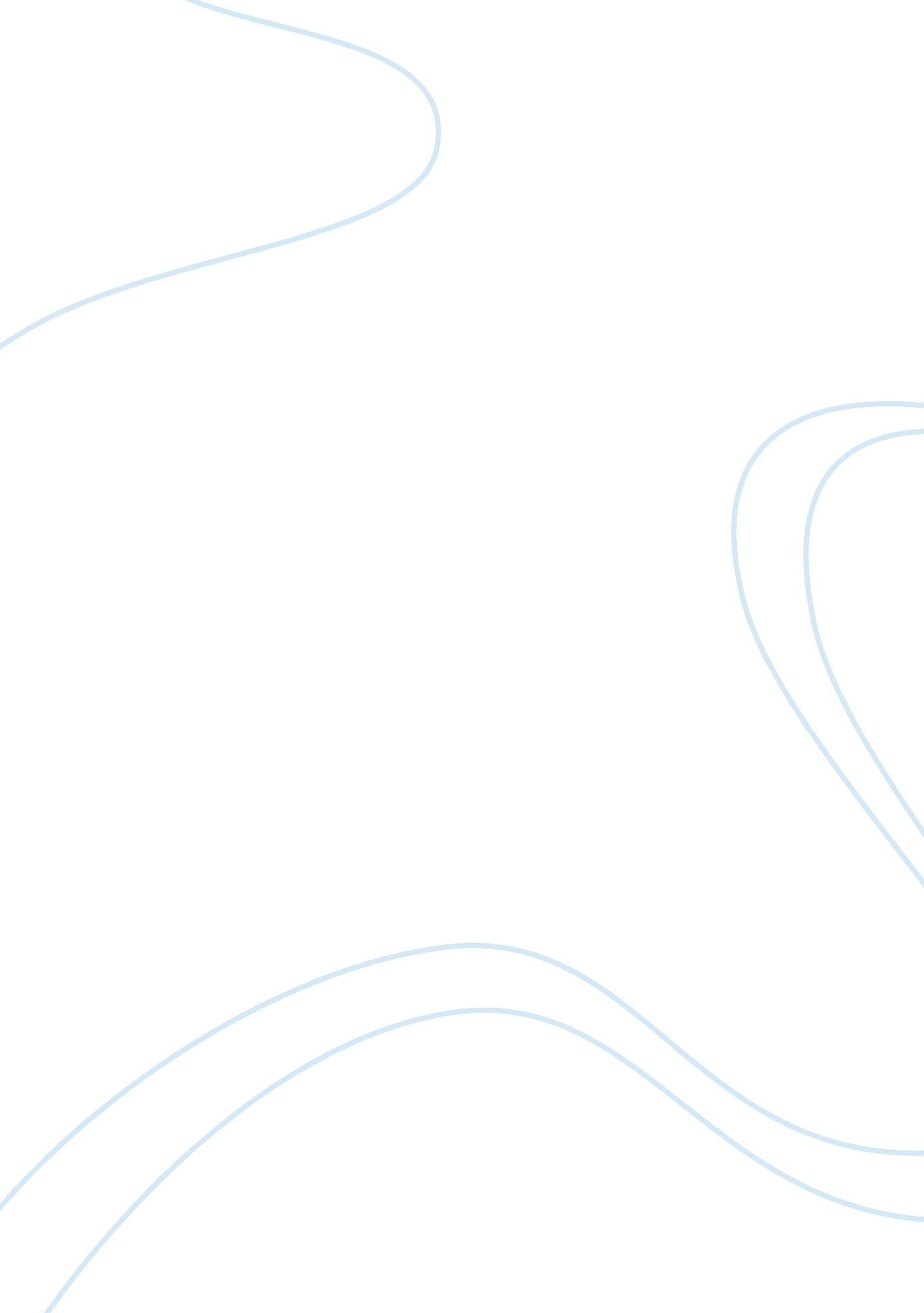 The adventures of huckleberry finnBusiness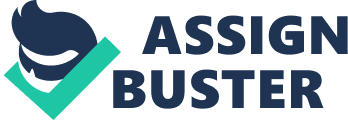 Why do people feel like The Adventures of Huckleberry Finn should not be taught in school? I feel The Adventures of Huckleberry Finn should be taught in schools because of Huck’s sense of morality. People of the appropriate age group can get many things out of this book. Huck has values that students need to be taught. Students can get a sense of humor from this hilarious book. Huck is also considered to be civilized in today’s society. I feel these are all reasons why Huck Finn should be taught in schools. Students need to learn the values and have the morality that Huck portrays in this book. Huck has a caring, loving, courageous, and adventurous personality. He puts others before himself. Students over the age of 14 should have the maturity and intelligence to understand the actual meaning behind the book. If the book is taught to the students in the right way so they can understand it for what it was written it can be helpful to them in life. Students can get a great sense of humor from reading Huck Finn. “ Huck Finn is also one of the funniest books to be written in America” (Morrow 26). This book is considered to be funny because, “ Much of the wit is deliciously literate, as in the duke’s magnificent compression of the Shakespeare soliloquy” (Morrow 26). Huck has a sense of humor because he likes to play jokes on people. He also likes to have a good time. In today’s society, Huck Finn is considered to be civilized. Huck changes and matures, or grows up, to be a better person throughout the book. People should be taught to help others in all situations. Huck helps others in the book, but he also does what he needs to do to get through life. Huck goes through many situations throughout the book. All of the situations make him realize what he has to do to survive. Some people may say that students should not read Huck Finn because they won’t understand it. Huck Finn should not be taught or read by students under the age of 14 because it is meant to be taught at a higher education level. Great life lessons can be grasped from reading this book. If you are able to get to full meaning of the book, it is a great book to read. I strongly feel that Huck Finn should be taught to students over the age of 14. This book can help students mature and grow in life. Students that grow up can endure many situations. Situations can make them better people in life. Works Cited: Twain, Mark. Adventures of Huckleberry Finn. Clayton, Delaware: Prestwick House Literary Touchstone Classics, 2005. Morrow, Lance. “ In Praise of Huckleberry Finn.” 1995. 25-27. 